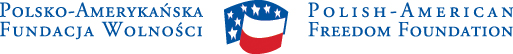 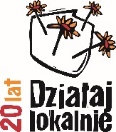 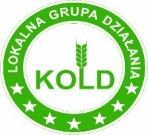 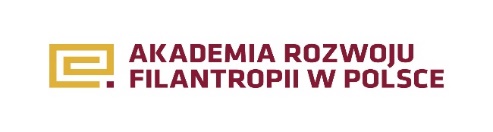 Stowarzyszenie Miłośników Koninazaprasza mieszkańców Konina                         do podsumowania projektu: „Cudze chwalicie, swego nie znacie” Zapraszamy na ognisko !!!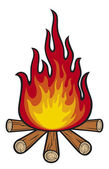 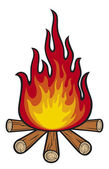 16 października (sobota) 2021 r. o g. 17:00 przy placu OSP w Koninie. Projekt  dofinansowano ze środków Programu „Działaj Lokalnie” Polsko-Amerykańskiej Fundacji Wolności realizowanego przez Akademię Rozwoju Filantropii w Polsce oraz Ośrodek Działaj Lokalnie  we Lwówku.Prosimy o przestrzeganie zasad dezynfekcji 